The Hare and the Tortoise – Jumbled-up story taskThis task helps students to use helpful functionality. Read Aloud in Microsoft Word.Using hyperlinks in a Word documentListen on a webpage.Cut & paste. 
The well-known story of the Hare and the Tortoise has been split into 5 parts, each a different colour.  Then it was all jumbled up, so the 5 parts are no longer in the correct order.Use the Read Aloud functionality to listed to the jumbled-up story.  Rearrange the different coloured sections to put it back in the correct order.You can also read it in the correct order on this website https://www.bbc.co.uk/teach/school-radio/audio-stories-the-hare-and-the-tortoise/zfggy9q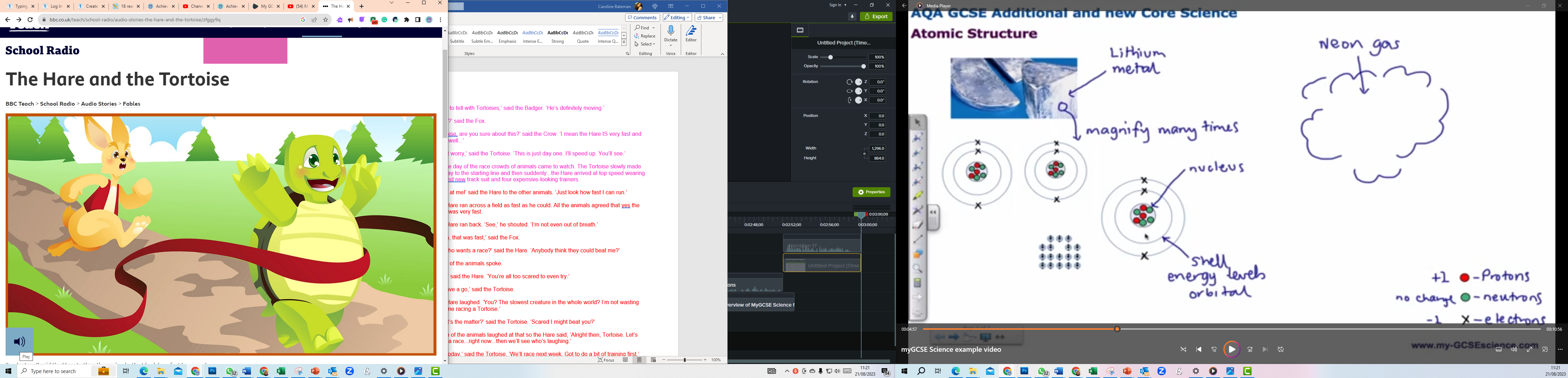 You can listen to the professional narration of the story by clicking the speaker icon on the bottom left of the picture.Then correct this jumbled up story by using Cut and Paste.  
If you do not know how to use it cut and paste ask an adult to help.Sometime track pads make it difficult to cut and paste, students might find it easier to plug in an external mouse.The Hare lay down in the sun and fell asleep. The Tortoise kept going. Slowly, steadily he moved across the field and by evening time he was getting close to the finishing tree. Still the Hare slept on and now the animals started to get excited.‘You know what? I think he might win,’ said a Rabbit.‘I can’t believe it,’ said the Badger. ‘The Tortoise might actually win.’The animals started to get excited and as the Tortoise got close to the finishing tree they started to cheer.‘Come on, Tortoise!’ they shouted. ‘Nearly there. Keep going old friend. Keep going.’But the noise of the cheering crowd woke up the Hare. He looked across the field, saw the Tortoise about to reach the tree and in a flash he was running.The Tortoise heard the Hare thundering up behind him but he kept going...and going...and suddenly he was there. Just in time the Tortoise touched the tree with his nose. He’d done it. The Tortoise had beaten the Hare fair and square.‘There you go,’ said the Badger. ‘Slow and steady’s sometimes better than fast and flashy.’‘Not fair,’ said the Hare. ‘I was asleep. We have to run the race again. It’s not fair.’But no-one was listening to the Hare.Next morning the animals watched the Tortoise do his ‘training’. First he did some gentle stretching exercises to warm himself up...and then he started to run.‘Has he started running yet?’ asked the Fox.‘Hard to tell with Tortoises,’ said the Badger. ‘He’s definitely moving.’‘Is he?’ said the Fox.‘Tortoise, are you sure about this?’ said the Crow. ‘I mean the Hare IS very fast and you...well...’‘Don’t worry,’ said the Tortoise. ‘This is just day one. I’ll speed up. You’ll see.’On the day of the race crowds of animals came to watch. The Tortoise slowly made his way to the starting line and then suddenly...the Hare arrived at top speed wearing a brand new track suit and four expensive-looking trainers.‘Look at me!’ said the Hare to the other animals. ‘Just look how fast I can run.’The Hare ran across a field as fast as he could. All the animals agreed that yes the Hare was very fast.The Hare ran back. ‘See,’ he shouted. ‘I’m not even out of breath.’‘Yeah, that was fast,’ said the Fox.‘So who wants a race?’ said the Hare. ‘Anybody think they could beat me?’None of the animals spoke.‘See,’ said the Hare. ‘You’re all too scared to even try.’‘I’ll have a go,’ said the Tortoise.The Hare laughed. ‘You? The slowest creature in the whole world? I’m not wasting my time racing a Tortoise.’‘What’s the matter?’ said the Tortoise. ‘Scared I might beat you?’Some of the animals laughed at that so the Hare said, ‘Alright then, Tortoise. Let’s have a race...right now...then we’ll see who’s laughing.’‘Not today,’ said the Tortoise. ‘We’ll race next week. Got to do a bit of training first.’‘The race starts here.’ said the Fox, pointing to a line on the ground. ‘And ends at that tree on the other side of the field. First one to touch the tree is the winner.’‘Right, let’s get on with it,’ said the Hare. ‘Ready Tortoise? Ready to see some real speed?’‘I’m ready,’ said the Tortoise.‘Ready, steady...go!’ said the Fox and the race began.The Hare roared off then stopped and looked back. The Tortoise was still crossing the starting line. The Hare ran back to the Tortoise.‘Didn’t you hear him say go? You can start, you know.’‘I have started,’ said the Tortoise.‘Look,’ said the Hare. ‘You’re going so slowly I’m going to have a rest. Might even have a little sleep. I’ll finish the race when I wake up and still beat you by miles.’